		Communications & Events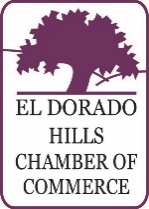 		El Dorado Hills Chamber of Commerce		www.eldoradohillschamber.org PRESS RELEASE					Contact:  Angela NicholsonMarch 22, 2022						Phone: (916) 933-1335 ext. 102EDH Chamber Brings Back Biz Walk(EL DORADO HILLS, CA) – The El Dorado Hills Chamber of Commerce is presenting Biz Walk on Thursday, March 31, 2022 from 2:00 to 6:00 PM. Biz Walk was first introduced in 2007 and on pause mostly due to the pandemic. The purpose of Biz Walk is to determine what is going on in the business community and learn first-hand how the Chamber, civic leaders, and El Dorado County can retain, improve, and attract businesses to our local area. Simply put, the Chamber conducts a survey of the business climate in our area’s business districts with these questions:Pulse on the Local Economy: Pre-COVID vs. Now?How’s business (are you profitable)?What is the biggest deterrent in running your business?Do you have a qualified workforce (can you find employees)?Do you support going through the process for Cityhood?Teams will visit and interview individual business owners and managers. Debbie Manning, President & CEO shared, “Biz Walk provides an opportunity to interact directly with the business and civic leadership of El Dorado Hills, in which we act on their behalf to ensure a prosperous and successful business climate.” Biz Walk commences and ends in the California Welcome Center, a program of the Chamber.Event Sponsors for Biz Walk include: AT&T, Collier’s International, Comcast Business, El Dorado Hills Optometric Center, Pro Equity Asset Management, Style Media Group, Trek Sinclair – State Farm Insurance Agency, Van Hulzen Financial Advisors, and West Coast Events. The Chamber appreciates the ongoing support of its Premier Partners at this and other impactful programs of the Chamber.The El Dorado Hills Chamber of Commerce is a 501(c)(6) not-for-profit organization, founded in 1986 to serve and advocate for the local business community.###